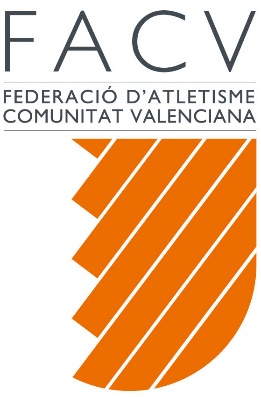 FEDERACIÓN DE ATLETISMODE LA COMUNIDAD VALENCIANA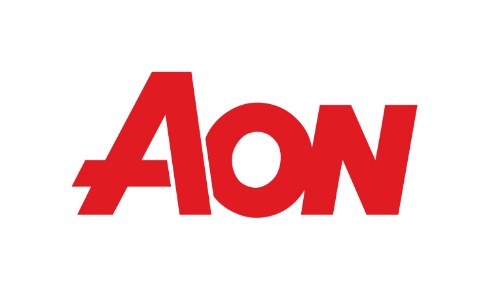 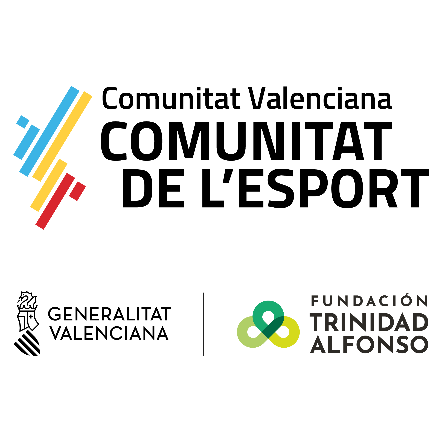 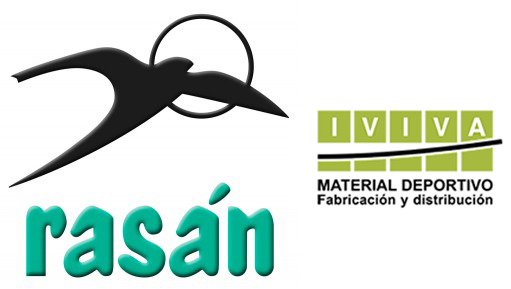 